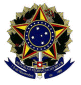 MINISTÉRIO DA EDUCAÇÃOUNIVERSIDADE FEDERAL FLUMINENSENOME DA UNIDADECONVOCAÇÃONa condição de XXXXXXXXXXXXXXXXXXXXXXXX da Universidade Federal Fluminense, de ordem do XXXXXXXXXXXXXXXXXXXXXXXXX desta Universidade, convoco os membros do referido Conselho para a XXª Sessão Ordinária a ser realizada no dia XX de XXXXXXXX de XXXX, às X horas e X minutos na Sala dos Conselhos Superiores, situada à Rua Miguel de Frias, 9 – 3º andar – Icaraí – Niterói/RJ.A pauta com os assuntos a serem tratados na reunião estão disponíveis em xxxxxxxxxxxxxxxxx.Nome da cidade, dia de mês de ano.NOME DO SIGNATÁRIOCargo do Signatário